Об утверждении Порядка установки памятных знаков в городском округе – городе Барнауле Алтайского краяВ целях совершенствования порядка установки памятных знаков для увековечения памяти выдающихся граждан и событий в истории Российской Федерации, Алтайского края и городского округа – города Барнаула Алтайского края городская Думарешила:1. Утвердить Порядок установки памятных знаков в городском округе – городе Барнауле Алтайского края (приложение).2. Решение городской Думы от 29.03.2013 №78 «Об утверждении Положения о порядке установки памятных знаков, мемориальных досок 
в городе Барнауле» признать утратившим силу.3. Комитету информационной политики (Андреева Е.С.) обеспечить опубликование решения в газете «Вечерний Барнаул» и официальном сетевом издании «Правовой портал администрации г.Барнаула».4. Контроль за исполнением решения возложить на комитет 
по социальной политике (Понкрашева М.В.).Приложениек решению городской Думыот ____________ №_______Порядок установки памятных знаков в городском округе – городе Барнауле Алтайского края1. Общие положения1.1. Порядок установки памятных знаков в городском округе – городе Барнауле Алтайского края (далее – Порядок) определяет порядок рассмотрения ходатайств и принятия решений по вопросу установки памятных знаков на территории городского округа – города Барнаула Алтайского края (далее – город Барнаул) в целях увековечения памяти о выдающихся гражданах и выдающихся событиях, формирования историко-культурной среды на территории города Барнаула, чувства патриотизма и уважения граждан к историческим традициям и наследию.1.2. В Порядке используются следующие понятия:выдающиеся граждане – граждане Российской Федерации, удостоенные званий Героя Советского Союза, Героя Российской Федерации, Героя Социалистического Труда, Героя Труда Российской Федерации, полных кавалеров ордена Славы, ордена «За заслуги перед Отечеством», ордена Трудовой Славы, Почетного гражданина Алтайского края, Почетного гражданина города Барнаула, а также иные граждане Российской Федерации, внесшие значительный вклад в развитие науки, техники, физической культуры и спорта, культуры, искусства и просвещения, в охрану здоровья, жизни, прав и свобод граждан, проявившие самоотверженность и героизм при исполнении профессионального долга;выдающиеся события – события, имеющие особое значение в истории Российской Федерации, Алтайского края или города Барнаула;памятный знак – локальное тематическое произведение с ограниченной сферой восприятия в виде скульптуры, обелиска, памятного камня, стелы, мемориальной доски, элемента монументально-декоративного оформления общественных пространств, которое призвано увековечивать память о выдающихся гражданах или выдающихся событиях.1.3. Основанием увековечения памяти выдающихся граждан является факт проявления личного мужества и героизма при выполнении служебного или гражданского долга, либо наличие наград СССР, Российской Федерации, Алтайского края, города Барнаула, либо наличие официального, общепризнанного, значительного вклада в развитие науки, техники, физической культуры и спорта, культуры, искусства и просвещения, в охрану здоровья, жизни, прав и свобод граждан.Основанием увековечения выдающегося события является признание его высокого общественного, нравственно-патриотического значения в истории Российской Федерации, Алтайского края или города Барнаула.1.4. Порядок не распространяется на правоотношения в сфере установки памятников на территории кладбищ города Барнаула, элементов благоустройства, которые не связаны с увековечением памяти выдающихся граждан и выдающихся событий, скульптурных или архитектурных композиций на территории, находящейся в частной собственности. 1.5. Памятные знаки устанавливаются не ранее чем через 10 лет после увековечиваемого свершившегося выдающегося события или кончины выдающегося гражданина, за исключением случаев увековечения памяти об умерших гражданах Российской Федерации, удостоенных звания Героя Советского Союза, Героя Российской Федерации, Героя Социалистического Труда, Героя Труда Российской Федерации, полных кавалеров ордена Славы, ордена «За заслуги перед Отечеством», ордена Трудовой Славы, Почетного гражданина Алтайского края, Почетного гражданина города Барнаула, медицинских работниках, погибших в результате инфицирования новой короновирусной инфекцией (COVID-19) при исполнении ими трудовых обязанностей.1.6. В память о выдающемся гражданине или выдающемся событии в пределах города Барнаула может быть установлен только один памятный знак в месте, где произошло выдающееся событие, проживал (пребывал), осуществлял свою трудовую и иную деятельность либо учился выдающийся гражданин.1.7. На зданиях театров, кинотеатров, концертных залов, музеев, художественных галерей, дворцов и домов культуры памятные знаки не устанавливаются.2. Рассмотрение ходатайств и принятие решений по вопросу установки памятных знаков2.1. Инициаторами установки памятного знака (далее – заявители) являются:федеральные органы государственной власти Российской Федерации, их территориальные органы в Алтайском крае, органы государственной власти Алтайского края;органы местного самоуправления города Барнаула;юридические лица независимо от их организационно-правовой формы.2.2. В целях установки памятного знака заявитель представляет в администрацию города Барнаула письменное ходатайство об установке памятного знака в городе Барнауле на имя главы города Барнаула (далее – ходатайство), содержащее следующую информацию:обоснование установки памятного знака;сведения о выдающемся гражданине или сведения о выдающемся событии, память о которых предлагается увековечить; предполагаемое место установки памятного знака;обязательство финансирования работ по проектированию, изготовлению, установке, открытию и дальнейшему содержанию памятного знака.2.3. К ходатайству прилагаются следующие документы:историческая или историко-биографическая справка и (или) при наличии копии архивных документов, подтверждающих достоверность события и (или) достижений (заслуг) выдающегося гражданина;предложение по внешнему виду памятного знака и тексту надписи, выполненные в виде эскиза и (или) фото, размер памятного знака;письменное согласие собственника (сособственников) соответствующего недвижимого имущества на установку памятного знака. 
В случае, если для установки памятного знака необходимо использование общего имущества собственников помещений в многоквартирном доме, предоставляется протокол общего собрания собственников помещений в многоквартирном доме в соответствии с жилищным законодательством о согласии на установку памятного знака.2.4. Ходатайство и приложенные к нему документы в течение трех рабочих дней со дня регистрации направляются в комитет по культуре города Барнаула для рассмотрения культурологической комиссией администрации города Барнаула (далее – Комиссия). 2.5. Порядок деятельности Комиссии и ее состав утверждаются постановлениями администрации города Барнаула.2.6. При несоответствии ходатайства требованиям, установленным пунктом 2.2 Порядка, и (или) предоставлении неполного перечня документов, указанных в пункте 2.3 Порядка, и (или) несоблюдении требований, установленных пунктами 1.4 – 1.7, 2.1 Порядка, комитет по культуре города Барнаула в течение пяти рабочих дней со дня поступления ходатайства и приложенных документов готовит уведомление об отказе в рассмотрении ходатайства (далее – уведомление об отказе). Уведомление об отказе подписывается заместителем главы администрации города Барнаула по социальной политике в течение трех рабочих дней со дня его подготовки.Уведомление об отказе в течение трех рабочих дней со дня его подписания направляется заявителю по адресу, указанному в ходатайстве.2.7. В случае отсутствия обстоятельств, указанных в пункте 2.6 Порядка, ходатайство и приложенные документы рассматриваются Комиссией в срок не позднее 15 рабочих дней со дня их поступления в комитет по культуре города Барнаула. По результатам рассмотрения ходатайства и приложенных к нему документов Комиссия готовит рекомендации о возможности установки памятного знака либо о невозможности установки памятного знака (далее – рекомендации).2.8. Рекомендацию о невозможности установки памятного знака Комиссия готовит при несоблюдении заявителем требований, установленных пунктами 1.3, 3.1, 3.2 Порядка.2.9. Рекомендации Комиссии оформляются секретарем Комиссии протоколом заседания, который подписывается секретарем и председателем Комиссии в течение пяти рабочих дней со дня заседания Комиссии.2.10. Глава города Барнаула с учетом рекомендаций Комиссии принимает одно из следующих решений:установить памятный знак;отказать в установке памятного знака.2.11. Решение об установке памятного знака принимается в форме постановления администрации города Барнаула (далее – постановление).Подготовку проекта постановления осуществляет комитет по культуре города Барнаула в течение пяти рабочих дней со дня подписания протокола заседания Комиссии.Проект постановления согласовывается и принимается в порядке, установленном для принятия правовых актов администрации города Барнаула.Комитет по культуре города Барнаула выдает заявителю копию постановления в течение семи рабочих дней со дня его принятия.2.12. В случае принятия решения об отказе в установке памятного знака заявителю в течение десяти рабочих дней со дня принятия решения 
по адресу, указанному в ходатайстве, направляется письменный отказ 
за подписью заместителя главы администрации города Барнаула 
по социальной политике с указанием причин отказа (далее – письменный отказ).Подготовку письменного отказа осуществляет комитет по культуре города Барнаула.3. Организация установки и содержания памятных знаков3.1. Памятные знаки не должны нарушать архитектурно-художественный облик города Барнаула.3.2. Размещение памятных знаков на зданиях-памятниках должно осуществляется в соответствии с действующим законодательством об объектах культурного наследия (памятниках истории и культуры) народов Российской Федерации.3.3. Материал памятного знака и информационной таблички, размещаемой на памятном знаке, на территории, прилегающей к памятному знаку (далее – информационная табличка), метод нанесения на них надписей, а также крепление должны быть устойчивыми к неблагоприятным воздействиям окружающей среды, в том числе климатическим 
и коррозионным, а также иметь защитные свойства от совершения хулиганских действий и актов вандализма.3.4. Текст на памятном знаке, на информационной табличке излагается на русском языке и должен содержать достоверную информацию 
о выдающемся гражданине или выдающемся событии. В информацию о выдающемся гражданине в обязательном порядке включаются сведения о фамилии, имени, отчестве (последнее – при наличии), в исключительных случаях допускается использование творческого псевдонима, дате рождения и смерти либо время причастности выдающегося гражданина к месту установки памятного знака. В информацию о выдающемся событии включаются сведения о дате (периоде времени), когда оно произошло.3.5. После завершения работ по установке памятного знака заявителями проводится его торжественное публичное открытие с участием органов местного самоуправления города Барнаула (по письменному приглашению заявителя).3.6. Финансирование работ по проектированию, изготовлению, установке, открытию памятных знаков, а также их дальнейшее содержание осуществляется заявителями.3.7. В случае, если заявителями не осуществляется содержание памятных знаков, в отношении которых Комиссией были даны рекомендации о возможности их установки, комитет по культуре города Барнаула организует их демонтаж в течение трех месяцев со дня выявления данного факта. Расходы на демонтаж памятных знаков возлагаются на заявителей.Российская Федерация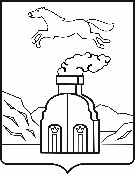 Барнаульская городская ДумаРЕШЕНИЕ   от	№_______________Председатель городской Думы                               Г.А.БуевичГлава городаВ.Г.Франк